广州大学城能源发展有限公司热水制备站玻璃砖维修工程竞选文件项目基本情况项目名称：热水制备站玻璃砖维修工程项目地点：热水制备站采购限价：人民币7万元（投标报价超过采购限价为无效投标）。项目概况我司制备站首层、二层（电房和机房）外墙玻璃砖开裂，特别是电房存在渗水的风险，拟采购单位对已破损的玻璃砖进行维修。合格投标人资格要求必须是具有独立承担民事责任能力、在中华人民共和国境内注册的法人，按国家法律经营。具备有效的工商营业执照、企业法人组织机构代码证书、税务登记证书（或三证合一）。已办理合法税务登记，具有开具相应增值税专用发票资格。具有建筑工程施工总承包叁级及以上资质；或具有建筑装修装饰工程专业承包贰级及以上资质。投标人近3年内(2020年1月1日至今) 完成过质量合格的类似项目业绩（需提供合同等相关证明材料复印件）。不接受联合体报价。项目内容及要求本工作地点位于制备站，主要工作内容包括玻璃砖维修工程等内容，具体内容包括但不限于：已破损的玻璃砖采用玻璃胶填补后，外立面挂耐力板（透明），面积190㎡。选用耐力板厚度2mm，采用304不锈钢角钢（15mm*15mm*2mm）和不锈钢螺丝进行压边固定。耐力板的主要成分是聚碳酸脂。优点：1、其强度远远高于旧式的强化玻璃和亚力克板材料；2、具有极强的可塑性能，便于加工；3、防火性能良好，自燃温度高达630℃；4、自重轻，重量仅为与其厚度、面积相等的玻璃板的二分之一；5、抗腐蚀性强，在常温情况下能够完美抵御各类有机酸等弱酸和各类弱碱及植物油、酒精等物质的腐蚀；6、耐候性强，玻璃板材的问题之一就是长期暴露室外容易发生老化，而耐力板中有一个抗紫外线UV层；7、防结露：耐力板的热传导率仅是玻璃的四分之一，具有很好的保温性能。8、耐用，合格的耐力板使用年限可达十年以上。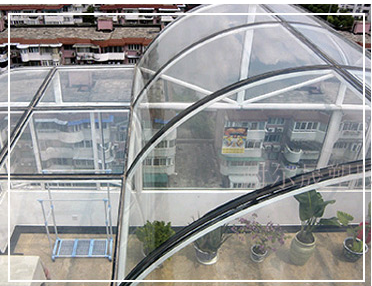 耐力板图片参考（雨棚）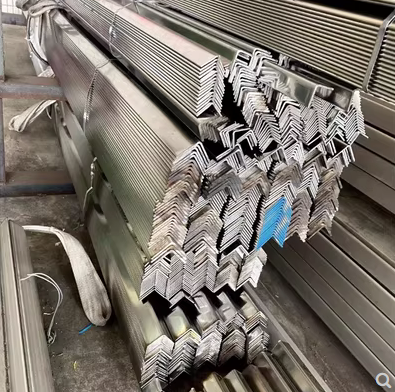 不锈钢角钢图片其他修复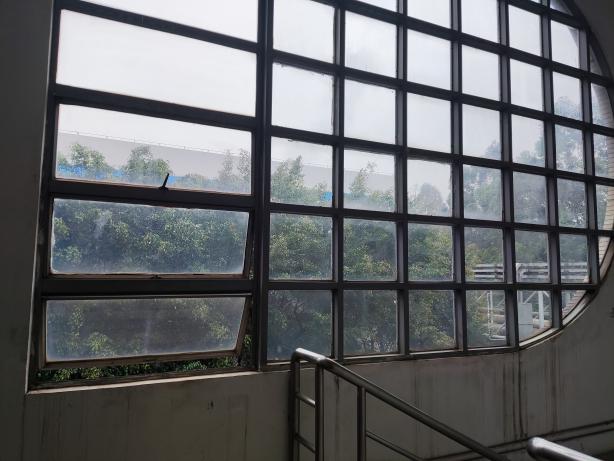 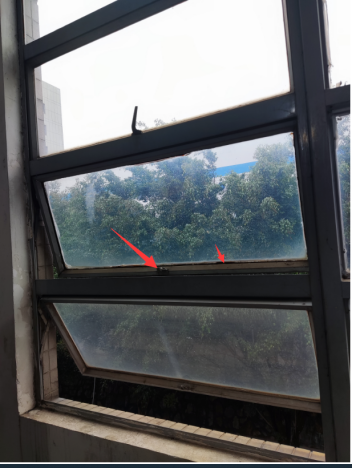 上悬窗修复（玻璃胶+把手）工程量及材料说明以下工程量仅作参考，本项目由投标人包工包料，投标人应勘踏现场后，应根据下表及结合现场实际情况综合考虑再进行报价。主要工程量清单备注：本项目材料、机械、器具等均由乙方提供，工程量清单报价时建议按上述表格人工、材料分开单列报价。材料及施工要求说明（一）本项目如涉及特殊工种作业的均需提供上岗作业证，我司随时进行人、证检查。（二）本项目所需材料、设备及配件均由施工单位负责供货。（三）施工现场产生的垃圾及余物必须外运，完工后场地及时清理。 施工要求及注意事项安全第一，执行采购方的安全管理规章制度，办票作业，严格按施工方案进行施工，如改变施工方案须经我司批准后方可实施，雷雨大风天气禁止户外作业。施工方应充分察勘现场，对影响施工质量的潜在风险进行评估，施工时注意成品保护，必要时采取围护、覆盖等有效措施，施工方应充分考虑成品保护措施费。包建筑垃圾外运，完工后场地清理。指定专人为项目安全责任人，全面负责本项目安全生产管理工作，逐级落实安全生产责任制，项目经理或安全员到场管理，且人证合一。施工单位要为工程项目安全管理配备充足的资源，包括作业人员的劳保用品、施工用的工器具等，如配电箱、焊接设备、安全带及起重机具等，并采取措施确保所有劳保用品、安全用具处于良好状态。在保证安全质量的前提下，采取可靠的登高作业防护措施。项目工期、验收标准及质保期限施工工期本项目总工期为30天，自甲方发出开工指令的次日起算。工程验收标准及方式工程质量要求项目验收满足最新《建筑装饰装修工程质量验收标准》（GB50210-2018）、《建筑工程施工质量验收统一标准》（GB50300-2013）要求及按国家和行业相关的其他质量验收标准要求执行。工程验收方式材料验收：须提供厂家合格证等资料。竣工验收：经施工方负责人、项目负责人现场确认方可验收。质保期：本工程质保期要求为1年，质保期从验收合格之日起计算，质保期内出现任何质量问题均由施工单位免费负责维修。工程验收的方式施工单位在完工后，须提前3天提交工程验收进度计划给采购人，以便采购人组织相关人员对项目进行验收。经采购人组织相关人员进行验收合格后，签发验收合格证明文件。施工单位必须将产品所有随机资料（包括但不限于设备及材料检验合格证书、3C认证证书等）提交业主，同时将与项目有关的竣工资料一式两份一起提交给采购人。来料验收、过程验收及竣工验收。质保期为1年,质保期自工程验收合格之日起计。工程费用及支付方式本工程采用综合单价包干，包工、包料、包工期、包质量、包安全、包安全文明施工、包验收、包结算、包资料整理、包综合治理、包现场卫生清洁、包风险、包利润和管理费等完成本项目的全部费用。本项目的投标总价应包含投标人按施工现场现状及施工范围根据采购人要求完成项目约定全部工作所需的税费及相关措施费及合同实施过程中应预见和不可预见的费用等等。工程量清单和竞选范围内的报价如有漏计或漏项的，视为投标人单方面作出的让利，费用不另行增加。付款方式在本合同履行期内，若国家税费调整，合同含税金额按国家规定税率作出相应调整，供方每次申请付款应按照合同内容开具相应税率的合法有效的增值税专用发票。合同付款按施工进度支付，具体为：（1）合同签订并进场后，甲方收到乙方请款资料后15个工作日内支付暂定合同总价20%的预付款。（2）项目形象进度完成合同工程量80%，甲方收到乙方请款资料后15个工作日内支付至合同总价的60%。（3）工程全部完工，甲方收到乙方请款资料后15个工作日内支付至合同总价的80%。（4）项目竣工验收合格并按甲方要求完成合同结算手续后，甲方收到乙方请款资料后15个工作日内支付工程款至合同结算总造价的95%。（5）质保期期满且乙方质保期义务按要求履行完毕后，甲方收到乙方请款资料后15个工作日内付清余款（不计利息）。每次付款前，乙方应开具符合国家税务规定的等额合格的增值税专用发票给甲方。乙方晚于付款期限提供的，甲方付款期限相应顺延。投标文件根据采购人要求的投标文件格式，进行密封报价（盖章）。投标文件应包含以下内容：商务部分（提供复印件，并加盖公章）有效的企业工商营业执照、企业法人组织机构代码证书、税务登记证书（或三证合一）；供应商调查表（格式见附件2）法定代表人证明书、法定代表人授权委托书原件（格式见附件3和附件4）；有效的安全生产许可证及资质证书；本工程拟派项目负责人简历表（包括姓名、部门和职务、所学专业和毕业院校名称及毕业时间、主要资历、经验及承担过的类似项目，获得认证资质证书及复印件）；近3年内(2020年1月1日至今) 完成过质量合格的类似项目业绩（需提供合同等相关证明材料复印件）；投标人认为有必要的其他材料复印件。技术部分（格式自定，加盖公章）施工方案：施工单位应充分了解现场条件，并针对本项目制定切实可行的施工方案，包括但不限于：总体实施方案；实施进度计划和工期承诺书；确保实施进度的技术和组织措施确保安全文明施工的技术和组织措施；投入的机械设备；投标人认为其它需要说明的文字。价格文件（加盖公章）报价一览表（格式见附件1）报价明细表：采用工程量清单计价，按本竞选文件所附工程量清单和乙供主要材料清单报价，并以此作为结算依据，包括但不限于工程量清单和乙供主要材料清单各项目单价及综合总报价，并注明未含税总价、税率和含税总价。评标方法本项目采用综合评估法，对投标人进行价格和信用评审，其中价格评审部分占90%，供应商诚信部分占10%，投标人评审得分=价格得分+诚信分。以经评审的最低投标报价作为评标基准价，当投标价等于评标基准价时价格分得满分，投标价每高于评标基准价1%扣1分，扣至0分为止。供应商诚信分以评标当天采购人供应商管理系统查到的分值直接计取（供应商诚信分原始分为0分），投标人不在供应商管理系统内的，诚信分按0分计算。供应商诚信分在采购人官方网站上定期公布。同时通过投标人资格审查（见附件5）和投标文件有效性审查（见附件6）后，各投标人按综合评分由高至低的顺序依次排列，排名第一为第一中标候选人。采购人对中标人实行信用评价管理，中标后采购人将中标人纳入供应商管理系统，按项目对中标人的合同履约行为进行考核，具体按采购人供应商管理办法进行。勘踏现场投标人有必要勘踏现场，充分了解清楚施工现场的环境和要求，以便投标人获取那些须投标人自己负责的有关编制投标文件和签署合同所涉及现场所有的资料。一旦中标，这种考察即被认为其结果已在中标文件中得到充分反映。考察现场的费用由投标人自己承担，如因对现场不了解导致报价的失误，由投标人承担。勘踏现场时间：2023年5月18日10时00分，集中地点：广州市番禺区大学城明志街1号信息枢纽楼一楼西门。勘踏现场联系人生产部周工，联系电话：020-39302059。投标人未在规定时间勘踏现场的，采购人不再另行组织，由投标人自行前往勘踏。递交投标文件投标文件递交截止时间：2023 年5月23日北京时间15时30分前。以密封的形式提供投标文件到：广州市番禺区大学城明志街1号信息枢纽楼前台。投标文件信封或外包装上应当注明采购项目名称、投标人名称和“在（竞选文件中规定的开标日期）之前不得启封”的字样，封口处应加盖投标人印章。采购人接受现场递交或邮寄两种方式。采用邮寄方式的，应在邮寄外包装袋上注明“热水制备站玻璃砖维修工程”字样。投标人递交投标文件后，请联系采购人确认。投标文件逾期递交、未送达指定地点的、或未按要求密封的，采购人有权不予受理。公开发布本竞选文件在广州国企阳光采购服务平台（http://ygcg.gzggzy.cn））、广州城投综合能源投资经营管理有限公司网站（网址：https://www.gzuci.com/）同时发布。本竞选文件在各媒体发布的文本如有不同之处，以在广州大学城投资经营管理有限公司网站发布的文本为准。采购人地址和联系方式采购单位：广州大学城能源发展有限公司联系地址：广州市番禺区大学城明志街1号信息枢纽楼9楼联系人：詹工联系电话：020-39302077附件1：报价一览表附件2：供应商调查表附件3：法定代表人身份证明书附件4：法定代表人授权委托证明书附件5：投标人资格审查表附件6：投标文件有效性审查表采购人：广州大学城能源发展有限公司2023年5月16日附件1报价一览表项目名称：热水制备站玻璃砖维修工程注：（1）投标总价为人民币报价。（2）投标总价是所有需采购人支付的本次项目采购的金额总数，应包括竞选文件要求的全部内容，投标人完成本项目（如果中标）所必须的所有成本费用和投标人应承担的一切税费，包括但不限于全部人工费、材料、设备、工具、机具、安装运输、规费、措施费、合理利润、管理费、税费等及清理现场的费用、合同实施过程中应预见和不可预见的费用等等。（3）若用小写表示的金额和用大写表示的金额不一致，以大写表示的金额为准。投标人名称（盖章）：日期：     年  月  日 附件2日期：2023年   月  日附件3法定代表人身份证明书在我单位任     职务，是我单位法定代表人，身份证号为      ，特此证明。（单位盖章）日期：2023年   月  日单位通信地址：                                邮政编码：                 单位联系电话：   附：法人代表身份证正反面或其他身份证明材料复印件附件4法定代表人授权委托证明书兹授权（委托代理人姓名）为我方委托代理人，其权限是：办理                       （采购单位名称）组织的“                （项目名称）”的投标和合同执行，以我方的名义处理一切与之有关的事宜。本授权书自年月日签章之日起生效，特此声明。附：代理人性别：   年龄：   职务：　　身份证号码：　　（营业执照等）注册号码：　　企业类型：　　经营范围：附：被授权人有效身份证正反面或其他身份证明材料复印　　　　　　　（单位盖章）：法定代表人（签字或盖章）：被授权人（签字或盖章）：日期： 2023年   月  日说明：法定代表人亲自办理投标事宜的，无需提交本证明书。附件5投标人资格审查表项目名称：热水制备站玻璃砖维修工程注：投标人分栏中填写“√”表示该项符合竞选文件要求，“×”表示该项不符合竞选文件要求，“○”表示无该项内容；经评标委员会审核后，出现一个“×”的结论为“不通过”，即按废标处理。表中全部条件满足为“通过”，同意进入下一阶段评审。如对本表中某种情形的评委意见不一致时，以评标委员会过半数成员的意见作为评标委员会对该情形的认定结论。评委签名：    日 期：    年   月   日附件6投标文件有效性审查表项目名称：热水制备站玻璃砖维修工程注：投标人分栏中填写“√”表示该项符合竞选文件要求，“×”表示该项不符合竞选文件要求，“○”表示无该项内容；经评标委员会审核后，出现一个“×”的结论为“不通过”，即按废标处理。表中全部条件满足为“通过”，同意进入下一阶段评审。如对本表中某种情形的评委意见不一致时，以评标委员会过半数成员的意见作为评标委员会对该情形的认定结论。评委签名：                                                                                日 期：    年   月   日序号项目名称项目特征计量单位工程量备注1玻璃胶修补玻璃砖内外墙面清理，特别是已破损的玻璃砖内外灰尘已破损的玻璃砖内部注满玻璃胶表面平整、规则㎡130主要为二层电房、机房、值班室外墙玻璃，按实计量2耐力板安装耐力板厚度2mm，上下两边采用304不锈钢角钢（15mm*15mm*2mm）和不锈钢自攻螺丝进行压边固定在墙体上。耐力板缝采用透明玻璃胶填缝。㎡190按实计量3其他窗户修复把手、螺丝、连杆、锁扣、窗框检查并修复，满足正常开关、正常使用，窗框周边清洁、窗框与玻璃之间打胶扇50按实计量序号项目名称投标价（单位：人民币元）投标价（单位：人民币元）1投标总价大写：小写：大写：小写：其中不含税总价大写：小写：大写：小写：2投标工期3工程质量标准4保修期限5拟委派的项目负责人姓名5拟委派的项目负责人技术职称5拟委派的项目负责人联系电话供应商调查表供应商调查表供应商调查表供应商调查表供应商调查表供应商调查表供应商调查表供应商调查表供应商调查表供应商调查表供应商调查表供应商调查表项目名称：热水制备站玻璃砖维修工程项目名称：热水制备站玻璃砖维修工程项目名称：热水制备站玻璃砖维修工程项目名称：热水制备站玻璃砖维修工程项目名称：热水制备站玻璃砖维修工程项目名称：热水制备站玻璃砖维修工程项目名称：热水制备站玻璃砖维修工程项目名称：热水制备站玻璃砖维修工程项目名称：热水制备站玻璃砖维修工程项目名称：热水制备站玻璃砖维修工程项目名称：热水制备站玻璃砖维修工程项目名称：热水制备站玻璃砖维修工程供应商名称 供应商名称 供应商名称 法人代表法人代表法人代表详细地址详细地址详细地址邮    编邮    编邮    编成立日期成立日期成立日期营业执照号码发证机构发证机构发证机构固定电话号码固定电话号码固定电话号码传真号码注册资金注册资金注册资金公司类型公司类型公司类型公司类型机构性质机构性质项目联系人项目联系人项目联系人项目联系人联系电话联系电话经营范围经营范围经营范围经营范围序号资质证书（认证项目）名称资质证书（认证项目）名称资质证书（认证项目）名称资质证书（认证项目）名称资质证书（认证项目）名称资质证书（认证项目）名称资质证书（认证项目）名称发证机关发证机关发证机关发证机关123主要服务行业主要服务行业主要服务行业主要服务行业主要客户主要客户近三年类似业绩近三年类似业绩近三年类似业绩近三年类似业绩近三年类似业绩近三年类似业绩近三年类似业绩近三年类似业绩近三年类似业绩近三年类似业绩近三年类似业绩近三年类似业绩序号服务单位服务单位服务单位服务单位服务单位项目内容项目内容项目内容项目内容项目内容项目内容123报名单位（盖章）：报名单位（盖章）：报名单位（盖章）：报名单位（盖章）：报名单位（盖章）：报名单位（盖章）：报名单位（盖章）：报名单位（盖章）：报名单位（盖章）：报名单位（盖章）：报名单位（盖章）：报名单位（盖章）：序号评审内容备注1具备有效的工商营业执照、企业法人组织机构代码证书、税务登记证书（或三证合一）（复印件盖章）2法定代表人证明书原件或法定代表人授权委托书原件3具有建筑工程施工总承包叁级及以上资质；或具有建筑装修装饰工程专业承包贰级及以上资质4有效的安全生产许可证（复印件盖章）5近3年内(2020年1月1日至今) 完成过质量合格的类似项目施工业绩（需提供合同等相关证明材料复印件）评审结论（通过/不通过）序号评审内容投标人1投标文件未按竞选文件的规定密封、盖章和签署；2投标文件未按竞选文件规定的格式填写，内容不全或关键字迹模糊、无法辩认；3对同一竞选项目出现两个或以上的投标报价，且没声明哪个有效；4投标总报价低于企业自身成本；5投标报价超过采购限价；6工期不满足竞选文件要求的；7施工方案或施工组织设计未响应竞选文件中已明确必须要作实质性响应的内容；8投标文件附有采购人不能接受的条件；9不符合竞选文件中规定的其他实质性要求。评审结论（通过/不通过）